Семинар «Адаптированная образовательная программа для детей с нарушениями речи: проектирование, реализация». ГОУ ЯО «Петровская школа-интернат»Озерова Елена Евгеньевнаучитель технологии и ИЗОВыступление по теме: «Развитие мелкой моторики обучающихся с ТНР».19 июня 2017 года. Одним из направлений внеурочной деятельности 1 доп. классе является социальное направление. Для детей имеющих проблемы в речевом развитии, тренировка движений пальцев и кисти рук является важнейшим фактором.  Я в своей работе пытаюсь решить эту задачу  через занятия с бисером. Появившийся у детей  интерес к модным фенечкам и мое  увлечение бисероплетением подтолкнули выбрать направлением внеурочной деятельности такой вид рукоделия, как плетение из бисера.По желанию ребёнка бисер и бусинки, словно элементы конструктора, могут превратиться в весёлую игрушку, нарядное украшение или новогодний сувенир. Такое занятие доступно и полезно для маленьких и неумелых рук. В работе с бисером вырабатывается особая точность и координация движений кисти рук и пальцев, что стимулирует речевое развитие детей.Кроме того, занятия с бисеромспособствуют развитию творчества, воображения, художественного вкуса, эстетических чувств;знакомят с особенностями художественного языка;развивают органы чувств, особенно зрительное восприятие, основанное на развитии мышления, умении наблюдать, анализировать, запоминать,развивают умственные, конструктивные способности – дети учатся работать со схемой, дополняя или изменяя её,способствуют обогащению словаряА, главное, поделка из бисера даже в неумелых руках всегда выглядит ярко, эффектно.Рассматривая цветы, бусы, браслеты, сплетённые из бисера, дети загорелись желанием сплести такие украшения куклам, себе, а на 8-е Марта подарить цветы из бисера маме.Познакомив родителей с тем, как влияет развитие мелкой моторики на развитие речи, какую пользу детям дают занятия с бисером, как заинтересовались дети данным видом рукоделия, получила полную поддержку с их стороны в оснащении необходимыми материалами и оказании помощи в создании развивающей среды. Необходимый материал и инструменты:бисер,бусины, разнообразные по форме, цвету, материалу.стекляруспроволока медная гибкая (диаметр – 0,28 – 0,32 мм)гофрированная бумага и флористическая лента для декорирования стеблей.клей ПВАножницылеска разной толщины Собрала библиотечку по бисероплетению, где можно увидеть не только интересные поделки из бисера, но и способы изготовления. Оформила картотеку схем для детей и для педагогов. Чтобы работа спорилась и доставляла радость, нужно  позаботиться о рабочем месте. Составляя план работы, учитывала уровень развития мелкой моторики детей, принцип “от простого - к сложному”, разнообразие видов деятельности, и, конечно же, мотивацию изготовления поделок.Начинали с рассматривания, обследования всех необходимых для работы материалов. Познакомила детей с техникой безопасности в работе с бисером, проволокой, леской и др. Осваивать техники плетения начинали из мелких бусин и крупного бисера, т.к. некоторым детям было очень сложно удерживать пальцами мелкие бисеринки, настолько слабы были их пальчики. Нанизывали на проволоку - работа с проволокой безопасна для детей, т.к. не потребуются иголки, а ещё, это очень податливый материал, и изделиям из неё легко придать любую форму,Сначала использовали приём простого низания бисера на одну нить – плели бусы, браслеты для кукол, используя одинаковые или отличающиеся по цвету, форме, величине бусины, чередуя их согласно схеме. Дети учились работать со схемой, проговаривать свои действия, упражнялись в счете. Нити или проволока с нанизанными на них бусинами называются – снизки.Снизки использовали:как готовые изделия – бусы, цепочки, браслеты для детей или для кукол;как детали для игрушек из бросового материала - крылья и чубчик для цыплёнка, плавники и хвост для золотой рыбки, крылья для стрекозы, ручка для корзинки и т.д.как основа для выполнения листьев, лепестков, цветов, выполненных в технике петельного плетения как основа для игрушек, Освоив прием простого низания по схеме, использование этого приема в изготовлении игрушек, листьев или лепестков-петелек, мы перешли ктехнике параллельного плетения.Данная техника используется для изготовления листьев, лепестков, плоскостных игрушек, брошек и др. Когда начали плести цветы для мамы, не у всех получалось сразу, дети помогали друг другу, объясняли, подсказывали. И пальчики начинали работать проворнее – ведь для мамы цветок. Сначала научились плести отдельно лепестки, листья, тычинки и соединять их в цветы.При изготовлении бус, браслетов, фенечек мы воспользовались способом плетения “крестики”. Этот способ очень популярен и доступен дошкольникам. Цепочка “крестики” – один из распространенных видов украшений из бисера. Элемент плетения – нанизанный в определенном порядке по заранее составленной схеме зафиксированный набор бисера, фиксирующая бисерина которого является началом следующего элемента.Звенья цепочки “крестики” можно расширить, удлинить или сделать и то, и другое. Такие цепочки называют – “колечки”.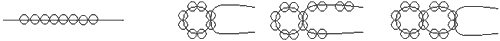 Эта техника привлекла детей разнообразием комбинаций по цвету, величине, форме используемого бисера, бусин, стекляруса. Различные браслеты, фенечки и, даже, шнурки для сотовых телефонов дети плели для себя, в подарок маме и папе. Бисероплетение подобно игре в конструктор, где соединенные детали превращались в оригинальное украшение. Видя результат своей работы, получая удовольствие от вручения подарков, сделанных своими руками, дети с особым интересом занимаются ручным трудом, который требует точных, произвольно направленных, согласованных движений кисти рук и пальцев. Участвуя вместе с взрослыми в оформлении выставки, у детей развивается активность, самостоятельность, инициатива, умение воспринимать действительность и конструировать художественный образ, воображение, гибкость и оригинальность мышления. А с какой гордостью дети представляли свою выставку родителям, сверстникам!Благодаря многостороннему охвату разнообразных мыслительных и двигательных операций на занятиях, бисероплетение гармонично воздействует на целостное развитие ребенка, на формирование его характера, формируется такие личностные качества как способность к волевым усилиям, аккуратность, самостоятельность, усидчивость и терпеливость. Переплетая бусинки, дети непроизвольно их считают, добавляют или убавляют ряды, тем самым упражняются в счете, знакомятся с разными геометрическими формами. Бисероплетение, как и любое творческое занятие, способствует самовыражению и постоянному творческому росту ребенка. Значение этого увлекательного процесса огромно, т.к. подобные занятия успокаивают, развивают воображение, учат сосредоточенности и усердию, развивают мелкую моторику, координацию движений, гибкость пальцев, что напрямую связано с речевым и умственным развитием. Это еще раз доказывает, что бисероплетение - дополнительное средство развития речи.